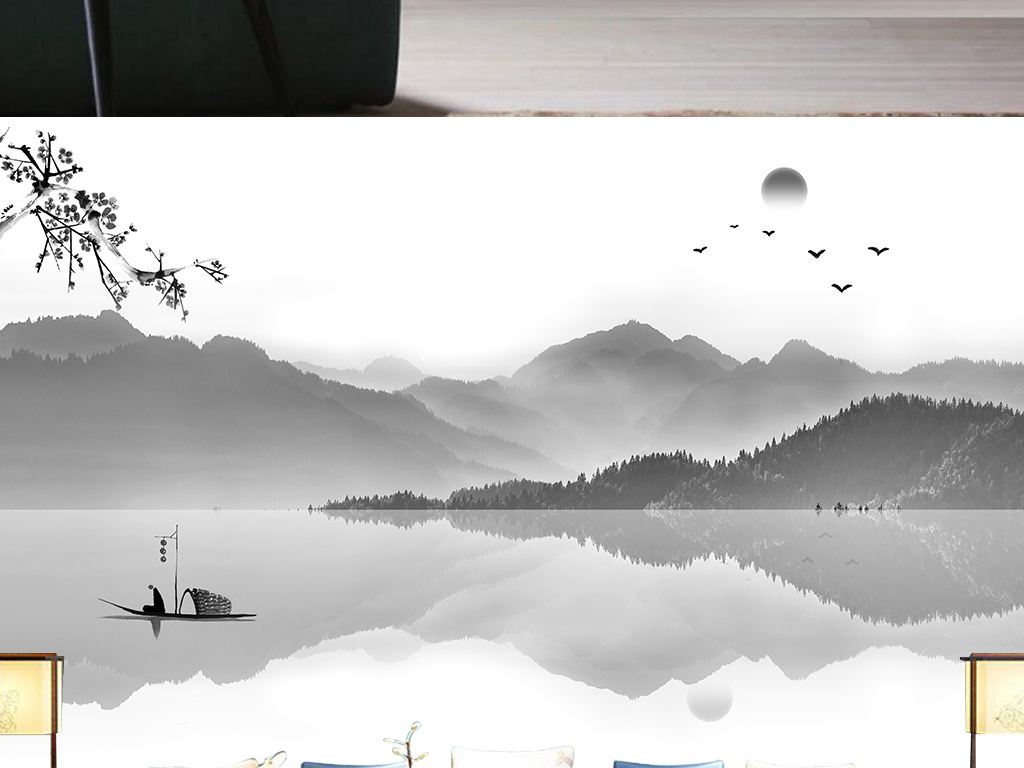   服装购销合同样本甲方：　　乙方：　　甲乙双方在平等互利的基础上，经友好协商一致达成纺织品买卖协议，订立本合同，供双方共同遵守：　　第一条 产品名称、价格及数量　　第二条 合同金额　　货物总值： 631200元大写：陆拾叁万壹仟贰佰元整　　第三条：付款方式　　样品确认后，甲方支付合同金额30%计 壹拾玖万壹贰佰元作为定金;乙方出货后15天内甲方将合同款剩余金额 肆拾肆万元划入乙方负责人开立的帐户上(帐号为 );　　第四条 交货地点及时间　　1、地点：乙方负责把货物送到甲方指定地点，产生的费用由乙方负责。　　2、时间：自本合同签订且乙方收到预付款后日内。　　第五条 交货条件　　如在交货过程中遇到问题，双方应本着互惠互利，精诚合作的态度协商解决。 逾期交货：未经甲方允许逾期交货的，乙方逾期交货一天扣除除乙方逾期产品货款总额5%的违约金;乙方逾期10天未交货的，甲方可以拒收，同时有权解除合同。并按预付款的两倍要求乙方支付违约金。逾期取货：如甲方暂缓要货，乙方将收取按暂缓要货金额1%的仓储费用。若甲方暂缓要货超过15天应事先以书面形式重复乙方同意。　　第六条 甲方责任　　1、甲方通过款式，在合同生效及执行过程中不得擅自更改。　　2、按此合同付款日期，按时付款。　　3、及时验货，甲方应在收到货物10天内验货完毕。　　第七条 乙方责任　　1、乙方须保证产品质量，有质量问题的产品，乙方须负责更换或退货。　　2、按此合同交货日期，按时交货。　　第八条 本合同有效期自签订之日起生效，到全部货款结清之日为止。　　第九条 此合同经双方签字盖章后生效。如有一方在有效期内欲终止合同。本合同一式两份，双方各执一份。　　甲方(公章)：_________　　　　　　　　乙方(公章)：_________　　法定代表人(签字)：_________　　　　　法定代表人(签字)：_________　_________年____月____日　　　　　　　_________年____月___日 